		Third Grade		Name _____________________________		Fourth Grade Name  _______________________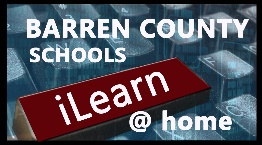 									Date   _______________________Reading: Choose a story from your reading text book, an article from Scope, a newspaper article, or a book you are reading.  Then, create a story board of the story/article.  The guidelines for the story board can be found on my teacher website OR you have a paper copy that should be found in the back of your agenda.Physical Education:  Make sure that you complete 30 minutes of aerobic exercise.  Aerobic exercise gets your heartrate up.  Examples might include: jogging, walking at a quick pace, sledding (as long as you are walking back up hill), riding your bicycle, playing tag in the yard, building a snowman, etc.  Log your activity and time in your PE log that is stapled in the back of your agenda.English:  Write 5 sentences that are your age or older.  (If you are 10 years old, your sentence has to have 10 words.)  Label each word in your sentence with the correct part of speech.  N=nounV=verbHV=helping verbAdj=adjectiveAdv=adverbI=interjectionC=conjunctionP=preposition (must be followed by an object of the preposition)Pro=Label for all of your pronounsMath:  Complete the practice sheets in your math packet OR login to Compass Learning to complete the lesson titled ilearn@home.  You will find the lesson when you login to Compass Learning and go to Math.Health: Research ways to keep your heart healthy.  To begin, try a google search using this question, “How do I keep my heart healthy?”Organize your research so you can share your knowledge on our class Blogging Post.  OR you may write your blogs on the paper version in your ilearn@home packet.Arts & Humanities:  Create a collage using any materials that you can find in your home.  Your collage needs to include one color group only (warm, cool, primary, secondary, or neutral), and one type of shapes (geometric or organic).  Check Mrs. _______ website to see examples. Writing:  Sometimes when people stay inside for too many days in a row that become “house burnt”.  Brainstorm how a character might act if they were house burnt and what might have created the problem for the character.  Using your BME planner, plan out a narrative for a character who is “house burnt”.    If you want to write the narrative, you may do so for 10 Bonus Points on your next writing assignment.Science:  Animals are able to adapt to cold weather.  Sketch a picture of how the animals in your area adapt to the colder weather.  Explain how they adapt by writing a complete sentence beside each picture.  Check the class website to use the online version of the form you are expected to use OR use the paper version in your packet.Social Studies: Watch the local news channel on your television to see how the weather is affecting different cities in Kentucky.  Jot down your observations.  Think of a solution to one of the problems that is being discussed.  Share your thoughts in a blog on our class Blogging Post.